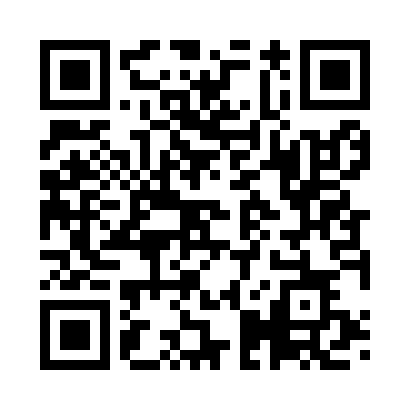 Prayer times for Aia Salina, ItalyMon 1 Apr 2024 - Tue 30 Apr 2024High Latitude Method: Angle Based RulePrayer Calculation Method: Muslim World LeagueAsar Calculation Method: HanafiPrayer times provided by https://www.salahtimes.comDateDayFajrSunriseDhuhrAsrMaghribIsha1Mon5:136:541:175:467:419:162Tue5:106:521:175:477:429:183Wed5:086:501:165:487:449:194Thu5:066:481:165:497:459:215Fri5:046:461:165:507:469:226Sat5:026:441:155:507:479:247Sun5:006:431:155:517:499:258Mon4:576:411:155:527:509:279Tue4:556:391:155:537:519:2910Wed4:536:371:145:547:529:3011Thu4:516:361:145:557:549:3212Fri4:496:341:145:557:559:3413Sat4:466:321:145:567:569:3514Sun4:446:301:135:577:579:3715Mon4:426:291:135:587:589:3916Tue4:406:271:135:598:009:4017Wed4:376:251:135:598:019:4218Thu4:356:231:126:008:029:4419Fri4:336:221:126:018:039:4520Sat4:316:201:126:028:059:4721Sun4:296:181:126:038:069:4922Mon4:266:171:126:038:079:5123Tue4:246:151:116:048:089:5224Wed4:226:141:116:058:109:5425Thu4:206:121:116:068:119:5626Fri4:186:101:116:068:129:5827Sat4:156:091:116:078:1310:0028Sun4:136:071:116:088:1510:0129Mon4:116:061:116:098:1610:0330Tue4:096:041:106:098:1710:05